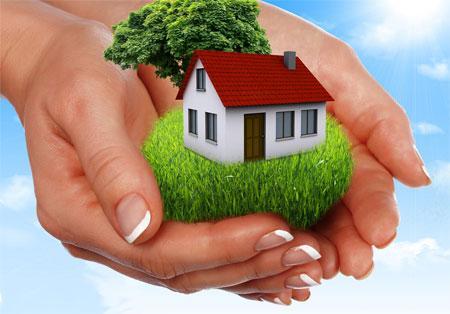 Консультация для родителей«Стили семейного воспитания и их влияние на развитие личности ребенка»Подготовила: старший воспитатель МКДОУ Бутурлиновский д/с №1ЧЕРНЫХ Т.А.Главным институтом воспитания является семья. Семья - это малая социальная группа, члены которой связаны брачными или родственными отношениями, а также общностью быта.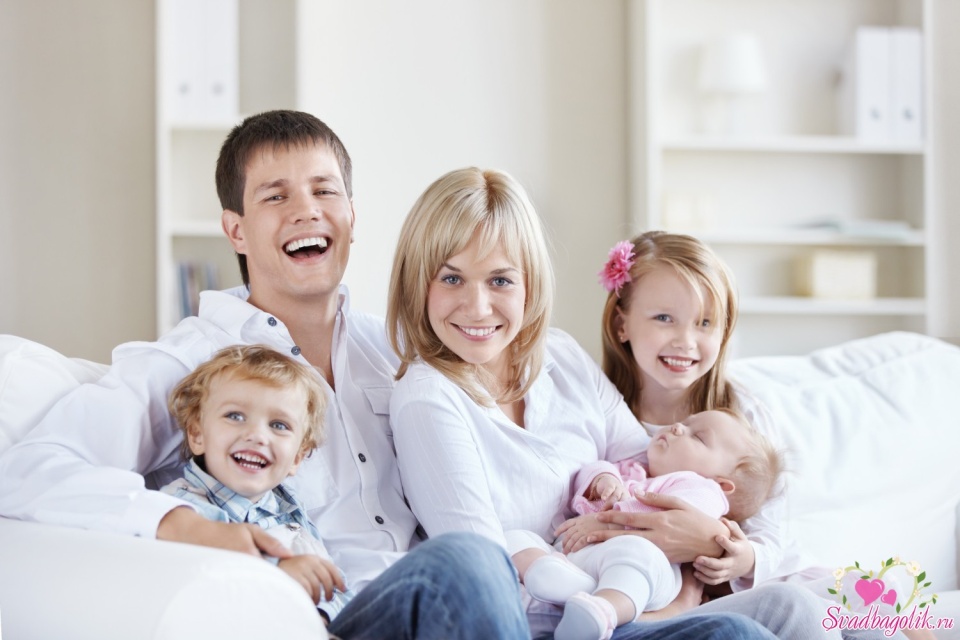 Семья выполняет ряд функций:
 Социально-статусная – предоставление членам семьи определенного положения в обществе.
 Хозяйственная функция – обеспечение хозяйственных потребности семьи: покупка продуктов и приготовление пищи; уборка и ремонт; содержание в порядке одежды и других предметов обихода.
 Досуговая – восстановление и поддержание здоровья, удовлетворение различных духовных потребностей. Семейный досуг должен оказывать развивающее воздействие на всех членов семьи: повышать их образовательный, общекультурный уровень, сплачивать общностью интересов. 
 Репродуктивная – воспроизводство и сохранение потомства, продолжение человеческого рода.
Воспитательная функция – воспитание и развитие детей.
Для маленького ребенка семья – это целый мир, в котором он живет, развивается, делает открытия, учится любить, радоваться и сочувствовать. В семье закладываются основы личности ребенка. Именно там, он получает первый жизненный опыт, делает первые наблюдения и учится как себя вести в различных ситуациях. То, что ребенок приобретает в семье в детские годы, сохраняется в течение всей последующей жизни. Важность семьи обусловлена тем, что в ней ребенок находится в течение значительной части своей жизни, и по длительности своего воздействия на личность ни один из институтов воспитания не может сравниться с семьей. 

В глазах ребенка, родители выступают в нескольких ролях: 
• как источник эмоционального тепла и поддержки, без которых ребенок чувствует себя беззащитным и беспомощным; 
• как власть, распорядитель благ, наказаний и поощрений, 
• как образец, пример для подражания, воплощение мудрости и личных человеческих качеств; 
• как старший друг и советчик, которому можно доверять. 

Внутри семьи, родители создают для своих детей определенную среду воспитания (например, обеспечивают гигиенические условия, полноценное питание; приобретают развивающие игры и игрушки, книги; заботятся о положительных примерах и образцах поведения). Воспитание - это сотрудничество, взаимодействие, взаимовлияние, взаимообогащение детей и взрослых. При этом каждая семья обладает большими или меньшими воспитательными возможностями, то есть различным воспитательным потенциалом. От этого потенциала и зависят результаты воспитания.
В связи с особой воспитательной ролью семьи, возникает вопрос о том, как сделать так, чтобы максимизировать положительные и свести к минимуму отрицательные влияния семьи на воспитание ребенка. Для этого необходимо точно определить внутрисемейные социально-психологические факторы, имеющие воспитательное значение. 
Для полноценного развития личности ребенка, в семье должны складываться благоприятные детско-родительские отношения. Дети, растущие в атмосфере любви и понимания, имеют меньше проблем со здоровьем и трудностей в обучении, растут доброжелательными, общительными, и открытыми, а нарушение детско-родительских отношений ведет к формированию различных психологических проблем (агрессивность, тревожность, лживость) и комплексов. 
В каждой семье складывается определенная система воспитания, которая представляет собой целенаправленные воспитательные воздействия, осуществляемые родителями с целью формирования определенных качеств и умений у детей. Совокупность способов общения с ребенком, методов и приемов воспитания, строгость родительского контроля и наличие эмоциональной поддержки определяют стиль семейного воспитания. В каждой семье могут применяться разные стили воспитания, в зависимости от ситуаций и обстоятельств, однако многолетняя практика формирует индивидуальный стиль, который относительно стабилен. Существует 3 основных стиля воспитания: авторитарный, демократичный и либеральный. Они по-разному влияют на формирование и развитие личности ребенка.


Характеристика основных стилей воспитанияАвторитарный стиль
При авторитарном стиле, родители требуют от ребенка беспрекословного подчинения их воле и авторитету, требовательны к четкости выполнения приказов. Они контролируют все сферы жизни ребенка, ограничивая его самостоятельность и принимая за него все решения. При этом доминирующими воспитательными методами являются требование, приказ и принуждение, сопровождаемые жестким контролем, суровыми запретами и физическими наказаниями. Такие родители относятся к своему ребенку эмоционально холодно, уделяют ему мало времени и очень редко его хвалят. 
Этот стиль воспитания порождает у одних детей: враждебность, агрессивность и раздражительность, у других – подозрительность, неуверенность в себе, нерешительность, пассивность и робость. Дети в таких семьях обычно замыкаются в себе, их общение с родителями нарушается, происходит отчуждение от родителей, возникает чувство своей незначительности и нежеланности в семье. Дети из таких семей редко относятся к людям с доверием, испытывают трудности в общении и часто сами жестоки. Демократичный стиль
Сторонники демократичного стиля воспитания поощряют ответственность и самостоятельность своих детей, учитывают их интересы и желания, доверяют своему ребенку. Ведущим типом взаимоотношений является сотрудничество, родители общаются с детьми на равных и видят свою задачу в координации их действий и в оказании помощи. Они не приказывают, а просят о выполнении поручений, не ущемляя прав ребенка. Контроль, основанный на разумной заботе, способствует тому, что дети прислушиваются к объяснениям и просьбам родителей. Благодаря этому, в семье складываются теплые и дружеские отношения.
Этот стиль воспитания способствует развитию у детей доброжелательности, самостоятельности, активности, инициативности, решительности и ответственности. По сравнению с другими детьми, они более уравновешены, открыты, общительны, дружелюбны, добры, уверены в себе, креативны, способны к сочувствию и сопереживанию. У этих детей развивается высокая самооценка, а в школе они учатся гораздо лучше, чем дети, воспитанные родителями, придерживающимися других стилей воспитания.Либеральный стиль
При либеральном стиле воспитания ребенок предоставлен самому себе. Он практически не знает запретов и ограничений со стороны родителей, поскольку они уделяют ему мало времени, не вмешиваются в его дела, не интересуются его проблемами, предоставляют ему много самостоятельности. Такие родители отличаются низкой требовательностью и слабым контролем. Они не умеют или не желают заниматься воспитанием детей, их забота носит формальный характер. В семье наблюдается отсутствие эмоциональных связей, отчужденность, безразличие к делам и чувствам другого.
Дети в таких семьях вырастают эгоистичными, конфликтными, агрессивными, непослушными, слабовольными, не уверенными в себе, импульсивными, чувствуют себя заброшенными и ненужными. Они не способны устанавливать прочные эмоциональные связи, учитывать интересы других людей, не готовы к ограничениям и ответственности, плохо социализируются в обществе.


Наиболее оптимальным является демократичный стиль воспитания, при котором в ребенке ценится его самостоятельность, к нему проявляется доверие и уважение. А вот ослабление родительского контроля, как и его гипертрофия, способствует формированию пассивной и неуверенной в себе личности, а также нарушают процесс социализации ребенка в обществе. Для того чтобы исправить сложившуюся ситуацию, необходимо, чтобы родители осознали свои ошибки и стремились скорректировать свой стиль воспитания.

Рекомендации для родителей, применяющих авторитарный стиль воспитания:
• откажитесь от приказов, угроз и физического наказания;
• не предъявляйте ребенку завышенных требований;
• замените приказы и требования, просьбами и предложениями;
• учитывайте интересы и желания ребенка;
• будьте немного уступчивее по отношению к ребенку;
• не ограничивайте самостоятельность ребенка;
• поддерживайте с ребенком теплые и доверительные отношения.

Рекомендации для родителей, использующих либеральный стиль воспитания:
• уделяйте больше внимания воспитанию своих детей;
• интересуйтесь их проблемами и успехами;
• оказывайте ребенку помощи в преодолении трудностей и решении проблем;
• чаще контролируйте поведение ребенка;
• создайте в семье атмосферу любви, тепла и доверия.

Большое значение имеет согласованность родительских взглядов на воспитание. В полных семьях, родители иногда придерживаются различных стилей воспитания. Например, отец может быть достаточно авторитарным, а мать – заботливая и разрешающая. Или одна бабушка говорит одно, другая другое, а родители придерживаются третьей тактики воспитания, требуя от ребенка взаимоисключающих форм поведения. Ребенок в этом случае не понимает, что на самом деле правильно, а что нет, он ни в чем не может быть уверен, а значит, не ощущает себя в безопасности. Из-за такого противоречивого воспитания, ребенок живет в состоянии психологического стресса, у него могут возникнуть неврозы или различные нарушения в поведении. Поэтому необходимо выработать единый стиль воспитания и придерживаться одной тактики поведения, чтобы ребенок не видел противоречий в позициях родителей. Важно, чтобы между родителями были гармоничные отношения. Тогда прийти к согласию по вопросам воспитания будет гораздо легче.


Мировая практика психологической помощи детям и их родителям показывает, что даже сложные проблемы воспитания вполне разрешимы, если удается установить благоприятный стиль общения и воспитания в семье. Как правило, дети усваивают образцы поведения своих родителей и приобретают убежденность в их эффективности, поэтому стиль родительского воспитания непроизвольно запечатлевается в психике ребенка и в будущем может применяться в качестве воспитания уже своих детей. Таким образом, из поколения в поколение происходит социальное наследование стиля воспитания. Следовательно, современные родители ответственны за воспитание не только своих детей, но и последующих поколений.

Приложение 1Тест: «КАКОЙ У ВАС СТИЛЬ ВОСПИТАНИЯ?» (модификация Р. В. Овчаровой)Инструкция: выберите вариант ответа для каждого из десяти вопросов. 

Текст опросника
1. Как вы считаете, должен ли ребенок делиться с вами своими мыслями и чувствами?
А) обязательно. Он должен рассказывать обо всем, что с ним происходит; 
Б) рассказывать вам только то, чем он сам захочет поделиться; 
В) ребенок должен оставлять свои мысли и переживания при себе. 
2. Что вы сделаете, если узнаете, что ваш ребенок взял без спросу чужую игрушку?
А) отругаете его при других детях, заставите вернуть игрушку и извиниться; 
Б) поговорите с ребенком «по душам», и предоставите ему право самому принять правильное решение; 
В) предоставите возможность детям самим разбираться в своих проблемах. 
3. Какой будет ваша реакция, если ребенок, хорошо и быстро выполнит ваше поручение?
А) примете как должное и скажете: «Всегда бы так». 
Б) похвалите его и расскажите родным и знакомым о том, какой он у вас молодец; 
В) порадуетесь; 
4. Как вы отреагируете на сквернословие ребенка? 
А) строго накажу;
Б) постараюсь довести до его понимания, что в нашей семье, да и вообще среди порядочных людей, это не 
принято; 
В) не стану придавать этому значение, если это не выходит за разумные пределы.
5. Дети спокойно играют. У вас появилось немного свободного времени. Что вы предпочтете сделать? 
А) включитесь в игру: поможете, подскажете или сделаете замечание; 
Б) понаблюдаете за тем, как дети играют и общаются; 
В) займетесь своими делами. 
6. Вы пришли за ребенком в детский сад, надеясь, что он быстро оденется, и вы успеете зайти на почту, но он 
под разными предлогами отвлекается от сборов, «тянет время». Что вы предпримите?
А) разозлитесь и отругаете ребенка;
Б) расскажите ему о своих планах и попросите одеваться быстрее;
В) попытаетесь сами быстренько его одеть.
7. Какова ваша стратегия воспитания? 
А) ребенок неразумен и неопытен, взрослые должны воспитать и научить его; 
Б) в процессе воспитания должно осуществляться сотрудничество взрослого с ребенком; 
В) решающую роль в развитии ребенка играет наследственность, его уже не переделать, поэтому главная задача 
родителей, следить, чтобы он был здоров, сыт и не совершал неприемлемых поступков. 
8. Ваш ребенок «прилип» к телевизору, вместо того чтобы укладываться спать. Как вы поступите в этой ситуации?
А) без слов выключите телевизор и уложите ребенка спать;
Б) объясните, как для него важен сон и попросите его через 10 минут быть в кровати
В) позволите ему лечь попозже, но поднимете с утра в обычное время.
9. Ребенок не хочет выполнять вашу просьбу или поручение. Что вы предпримите?
А) заставите его выполнить ваше поручение; 
Б) постараетесь обыграть свое поручение в интересной для ребенка форме;
В) ничего не станете предпринимать. Сами все сделаете.
10. Как вы отреагируете, если узнаете, что ребенок вам солгал?
А) постараюсь вывести его на чистую воду и пристыдить;
Б) попробую разобраться, что его побудило солгать;
В) расстроюсь.

Обработка результатов
Теперь подсчитайте, каких ответов больше – А, Б или В. Преобладающий вариант ответа укажет на характерный для Вас стиль воспитания.
А – авторитарный 
Б – демократичный 
В – либеральный

Родители, предпочитающие либеральный стиль, склонны устраняться от воспитания ребенка. Они считают, что воспитывать и обучать ребенка должны люди, имеющие специальное образование, то есть педагоги и воспитатели. Ребенок может пользоваться вседозволенностью, ему предоставляют полную свободу и не требуют при этом отвечать за то, что он делает или говорит. Родители играют роль доброго взрослого. Возможно, и просто родительское безразличие. 
Родители, предпочитающие авторитарный стиль, не считают нужным считаться с мнением ребенка. Часто родители с преобладанием авторитарного стиля общаются с ребенком угрозами или путем постановки условий, то есть заботятся, прежде всего, о себе, а не о ребенке, нужды которого отрицаются. Авторитарные родители считают себя вправе применять различные физические наказания, кричать на детей. Дети таких родителей могут вырасти как слабыми и безответными «жертвами», считающими себя виноватыми во всем плохом, что происходит с ними, так и решительными, жесткими людьми, которые предпочитают независимость и твердость и в то же время во всех своих неудачах винят все и всех, кроме себя. 
При демократичном стиле воспитания, родители всегда открыты к диалогу, готовы выслушать мнение ребенка и согласиться с ним, если он предлагает разумное решение, а также, если дело касается его личного выбора: выбора друзей, профессии, занятий и хобби. Такие родители дают ребенку уверенность в себе, поддержку и заботу, они очень чувствительны к нуждам ребенка. Ребенок ощущает родительскую любовь и заботу. Родители помогают только тогда, когда это действительно необходимо. Дети родителей, предпочитающих этот стиль воспитания, чаще добиваются значительных успехов в своей взрослой жизни.Приложение 2Памятка для родителей: «10 заповедей эффективного воспитания»Уделяйте ребенку как можно больше времени. Всегда находите время, чтобы поговорить с ним о его проблемах и успехах.
2. Поддерживайте его во всех начинаниях.
3. Не предъявляйте ребенку завышенных требований.
4. Реже наказывайте ребенка и чаще хвалите и поощряйте. 
5. Будьте для него примером для подражания. 
6. Научитесь спокойно реагировать на его шалости или плохое поведение.
7. Будьте последовательны в воспитании. Установите границы дозволенного и придерживайтесь их. Дети чувствуют себя намного уверенней, когда знают, что им можно, а что нельзя.
8. Не подкупайте, а вознаграждайте! Вознаграждайте хорошее поведение нематериальным поощрением, например, чтением ему любимой сказки. 
9. Будьте для ребенка советником, но не диктуйте, что ему делать. Уважайте его право на собственное мнение.
10. Поддерживайте с ребенком теплые и доверительные отношения.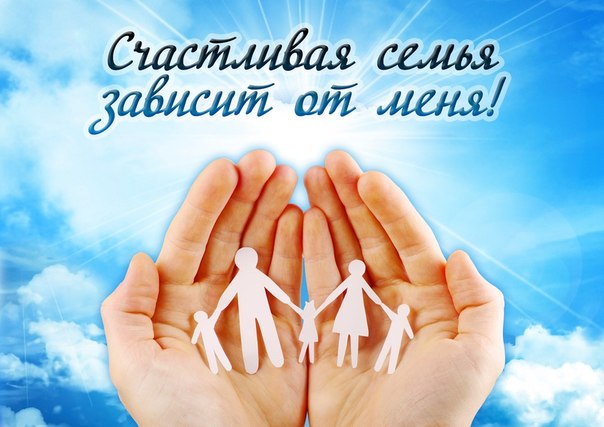 